Ramowy program specjalności:Zarządzanie marką Marketing strategicznyZarządzanie służbami sprzedaży Marketing doświadczeń Zintegrowana komunikacja marketingowaZachowania konsumenckie Wskaźniki marketingowe Ochrona konkurencji i konsumenta Opis studiów:Absolwent tej specjalności posiada następujące umiejętności:Zna i rozumie pogłębioną terminologię dotyczącą zarządzania marketingowego w zakresie dyscypliny nauki o zarządzaniu i jakości oraz w dyscyplinach uzupełniających tj.: ekonomia i finanse oraz nauki prawneZna i rozumie metody, procedury i praktyki efektywnego zarządzania działalnością marketingową w organizacji, w stopniu pogłębionymZna i rozumie w sposób pogłębiony teorie i modele ekonomiczne odnoszące się do decyzji marketingowych w organizacjiZna i rozumie w sposób pogłębiony regulacje prawne odnoszące się do decyzji  marketingowych w organizacjiZna i rozumie złożone procesy i zjawiska technologiczne, społeczne, polityczne, prawne,  ekonomiczne i ekologiczne oraz ich wpływ na funkcjonowanie organizacji i całej gospodarki, w tym zasady  ochrony własności przemysłowej i prawa autorskiegoPotrafi wykorzystać teorię dyscypliny nauki o zarządzaniu i jakości  oraz nauk uzupełniających tj. ekonomia i finanse oraz nauki prawne do rozpoznawania, diagnozowania i rozwiązywania złożonych i nietypowych problemów związanych z działalnością marketingową oraz ich integrowania w ramach strategii organizacji, stosując właściwy dobór źródeł oraz przystosowując istniejące lub opracowując nowe metodyPotrafi prawidłowo interpretować złożone procesy i zjawiska technologiczne, społeczne, polityczne, prawne,  ekonomiczne, ekologiczne i ich wpływ na prowadzenie działalności marketingowej przez organizację, stosując właściwy dobór źródełPotrafi samodzielnie i zespołowo przygotować analizy, diagnozy i raporty dotyczące złożonych i nietypowych problemów związanych z działalnością marketingową oraz komunikatywnie je prezentować, także w języku angielskim - wykorzystując zaawansowane narzędzia informatyczno-komunikacyjnePotrafi posługiwać się językiem obcym na poziomie B2+ Europejskiego Systemu Opisu Kształcenia Językowego oraz specjalistyczną terminologią w zakresie dyscypliny zarządzanie i jakośćPotrafi planować, organizować i kierować pracą zespołowąPosiada zdolność do samokształcenia się, podnoszenia zdobytych kwalifikacji i wspierania innych w tym zakresieGotów jest do oceny i krytycznego podejścia do sytuacji i zjawisk związanych z działalnością marketingową organizacjiGotów jest do myślenia i działania w sposób przedsiębiorczyGotów jest do przestrzegania zawodowych standardów etycznych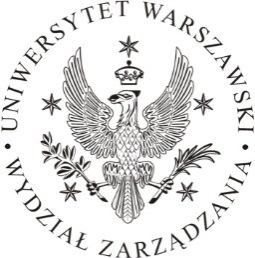 KIERUNEK: ZARZĄDZANIEstudia II stopniaSPECJALNOŚĆ:Zarządzanie marketingowe  